с. Кичменгский ГородокО принятии осуществления части полномочий по организации благоустройства территории муниципального образования ГородецкоеВ соответствии с Федеральным законом от 06.10.2003 года № 131-ФЗ «Об общих принципах организации местного самоуправления в Российской Федерации», Уставом района, в целях реализации Постановления Правительства Вологодской области от 22.09.2017 года № 851 «О государственной программе Вологодской области «Формирование современной городской среды на 2018 - 2022 годы» Муниципальное Собрание РЕШИЛО: 1. Принять органами местного самоуправления Кичменгско-Городецкого муниципального района от органов местного самоуправления муниципального образования Городецкое осуществление части полномочий по организации благоустройства территории муниципального образования Городецкое.2. Администрации Кичменгско-Городецкого муниципального района в лице управления по имущественным отношениям, жилищно-коммунальному хозяйству и градостроительству администрации Кичменгско-Городецкого муниципального района заключить соответствующее соглашение с администрацией муниципального образования Городецкое.3. Настоящее решение вступает в силу после его официального опубликования в районной газете «Заря Севера» и действует до 31 декабря 2018 года.Глава района                                                                                      Л.Н.Дьякова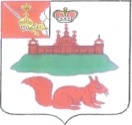 МУНИЦИПАЛЬНОЕ СОБРАНИЕКИЧМЕНГСКО-ГОРОДЕЦКОГО МУНИЦИПАЛЬНОГО РАЙОНАВОЛОГОДСКОЙ ОБЛАСТИМУНИЦИПАЛЬНОЕ СОБРАНИЕКИЧМЕНГСКО-ГОРОДЕЦКОГО МУНИЦИПАЛЬНОГО РАЙОНАВОЛОГОДСКОЙ ОБЛАСТИМУНИЦИПАЛЬНОЕ СОБРАНИЕКИЧМЕНГСКО-ГОРОДЕЦКОГО МУНИЦИПАЛЬНОГО РАЙОНАВОЛОГОДСКОЙ ОБЛАСТИРЕШЕНИЕРЕШЕНИЕРЕШЕНИЕот01.03.2018№49